Olivia Dopp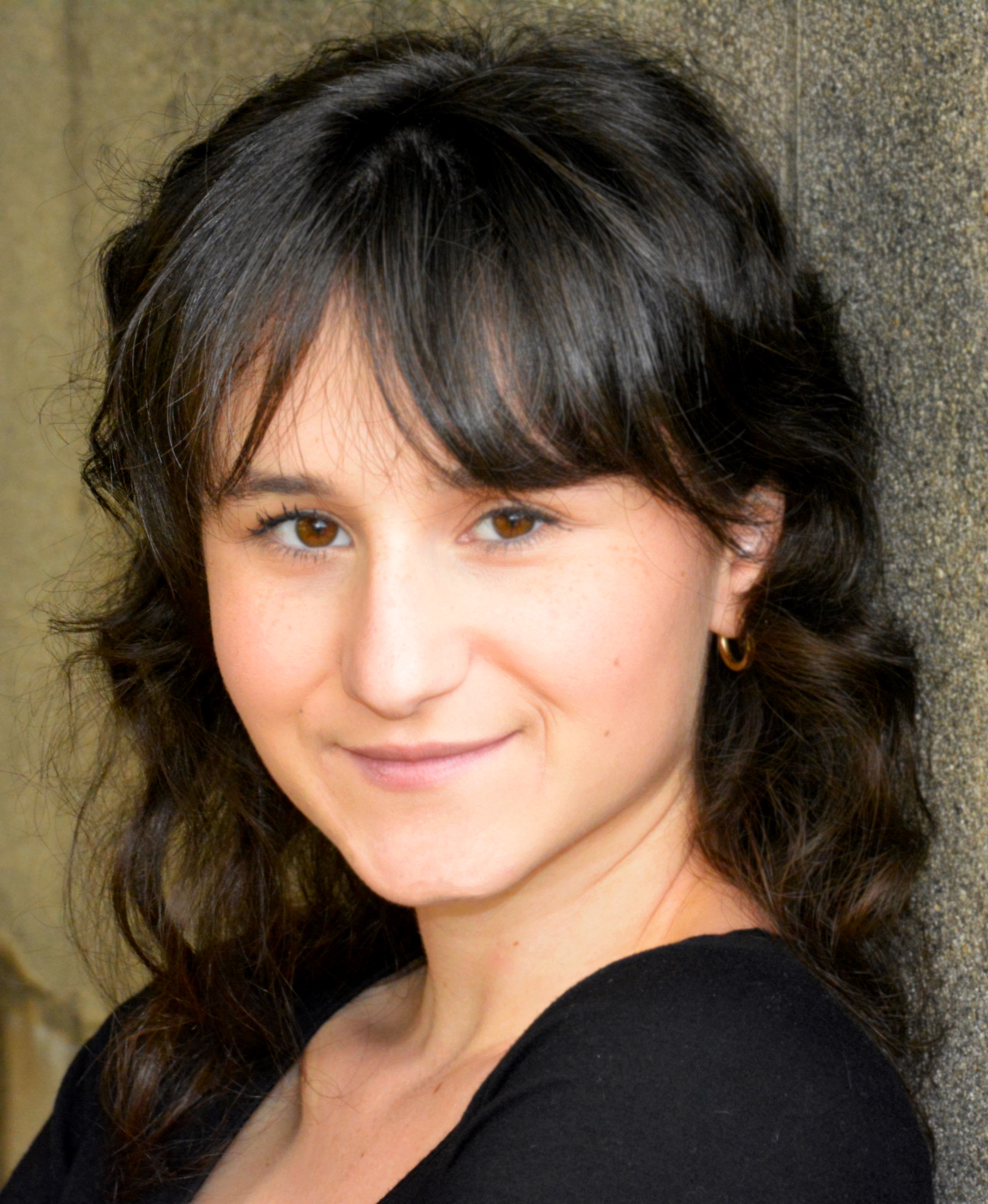 FILM THEATRETRAINING/EDUCATIONSPECIAL SKILLS DUPLICATELeadUniversity of Southern California School of Cinematic arts Student Film / Dir. Catherine JohnsonMODERN LITTLE WEMONLeadUSC SCA Student Film/ Dir. Vespera LuoAFTER SCHOOL GAMESJACK & LOUSupportingSupportingUSC SCA Student Film / Dir. Lau RodriguezUSC SCA Student Film / Dir. David WillnerTHE WINTERS TALEDion/Dorcas USC School of Dramatic Arts / Dir. Kate BurtonTHE WHITE PLAGEFirst Assistant USC SDA / Dir. Ken SawyerUniversity of Southern California, BA in Theater with an Emphases in Acting and a Minor in Cinematic Arts Acting, Movement, Voice, Advanced Shakespeare, Voice Over, Dubbing Kate Burton, Rodney To, John DeMita, Gaby SantinelliGerman, German accent, Swiss German accent, KonMari® CONSULTANT: licensed training for the Kon Marie method, Blowing Glass, 